      แบบฟอร์มเสนอโครงการ/กิจกรรม มหาวิทยาลัยมหิดล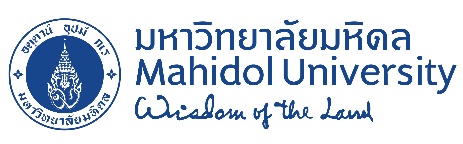 รหัสกิจกรรม             1. ชื่อโครงการ...........................................................................................................................................................2. กลุ่มกิจกรรม/ชมรม/ส่วนงาน..........................................................................................................................3. อาจารย์ที่ปรึกษา....................................................โทรศัพท์มือถือ.........................อีเมล.................................4. ผู้รับผิดชอบโครงการ	4.1 ชื่อประธานโครงการ ...........................................................โทรศัพท์มือถือ.....................................	4.2 ชื่อผู้ประสานงานโครงการ.........................................................โทรศัพท์มือถือ.....................................5. วันที่จัดกิจกรรม/โครงการ......................................................................................6. สถานที่จัดกิจกรรม/โครงการ ..................................................................................................................................7. เป้าหมายจำนวนผู้เข้าร่วมโครงการ .............................. คน  ประกอบด้วยอาจารย์/เจ้าหน้าที่	.....................  คน		นักศึกษา		.....................  คน	นักศึกษาปฏิบัติงาน	.....................  คนนักศึกษาเข้าร่วม		.....................  คนบุคคลทั่วไป		.....................  คนศิษย์เก่า		.....................  คน    8. หลักการและเหตุผล ......................................................................................................................................................................................................................................................................................................................................................................................................................................................................................................................................................................................................... ................................................................................................................................................................................................... ................................................................................................................................................................................................... ................................................................................................................................................................................................... ................................................................................................................................................................................................... ................................................................................................................................................................................................... 9. วัตถุประสงค์ของโครงการ     1. .........................................................................................................................................................................................     2. .........................................................................................................................................................................................     3. .........................................................................................................................................................................................10. ลักษณะ/ รูปแบบกิจกรรม     1. ..........................................................................................................................................................................................     2. ..........................................................................................................................................................................................     3. ..........................................................................................................................................................................................11. ขั้นตอน/ แผนการปฏิบัติงาน  (ให้ระบุถึงลำดับขั้นตอนการดำเนินงานและผู้รับผิดชอบ)12. กำหนดการ (ระบุให้ชัดเจนในแต่ละวัน เพื่อประกอบการพิจารณาหน่วยชั่วโมง – สามารถแนบรายละเอียดกำหนดการได้)......................................................................................................................................................................................................................................................................................................................................................................................................13. ผลการดำเนินงานที่ผ่านมา และการนำผลการประเมินโครงการ/กิจกรรมมาปรับปรุงในการจัดโครงการครั้งนี้      (กรณีเป็นโครงการต่อเนื่อง) 14. ผลที่คาดว่าจะได้รับพร้อมตัวชี้วัดความสำเร็จของโครงการ/การดำเนินงาน15. การประเมินผลโครงการ/กิจกรรม (โปรดระบุวิธีดำเนินการ)	 แบบสอบถาม			 ถอดบทเรียน		 อื่นๆ Pre-test/Post-test		 การสัมภาษณ์		16. การเทียบค่าประสบการณ์ได้ (กรณีกลุ่มเป้าหมายคือนักศึกษา) ดังนี้              		   กิจกรรมกำหนดให้เข้าร่วม..........หน่วยชั่วโมง (พิธีปฐมนิเทศและพิธีไหว้ครูนักศึกษาใหม่ กิจกรรมละ 3 ชั่วโมง)	   กิจกรรมเลือกเข้าร่วม............หน่วยชั่วโมงกิจกรรมส่วนกลางของมหาวิทยาลัย หรือส่วนงาน……..…..หน่วยชั่วโมงกิจกรรมองค์กรนักศึกษาของมหาวิทยาลัย หรือส่วนงาน................หน่วยชั่วโมง โปรดใส่เครื่องหมาย  ลงใน  ที่สอดคล้องกับวัตถุประสงค์ของโครงการ/กิจกรรม ดังต่อไปนี้TQF มาตรฐานการเรียนรู้ 5 ด้าน (เลือกตามความเกี่ยวข้องกับวัตถุประสงค์การจัดได้ > 1ข้อ)	 คุณธรรม/จริยธรรม	 ความรู้	 ทักษะทางปัญญา	 ทักษะความสัมพันธ์ระหว่างบุคคลและความรับผิดชอบ	ทักษะการวิเคราะห์เชิงตัวเลข การสื่อสาร และการใช้เทคโนโลยีสารสนเทศ21st Century Skills (เลือกตามความเกี่ยวข้องกับวัตถุประสงค์การจัดได้ > 1ข้อ)Mahidol Graduate T-Shaped breadth & depth	รู้แจ้ง รู้จริง ทั้งด้านกว้างและด้านลึก	 Globally Talented		มีทักษะ ประสบการณ์ สามารถแข่งขันได้ระดับโลก	 Socially Contributing		มีจิตสาธารณะ สามารถทำประโยชน์ให้สังคม	 Entrepreneurially Minded	กล้าคิด กล้าทำ กล้าตัดสินใจ สร้างสรรค์สิ่งใหม่ในทางที่ถูกต้องกิจกรรมตามนโยบายมหาวิทยาลัย Philosophy of Sufficiency Economy 	ปรัชญาของเศรษฐกิจพอเพียง	 Mahidol Volunteer			จิตอาสามหิดล	 Transformative Learning 		การเรียนรู้สู่การเปลี่ยนแปลง17. งบประมาณที่ขอรับการสนับสนุน จำนวน…………………บาท (..........................................................................................)หมายเหตุ    ถัวเฉลี่ยทุกรายการ 18. แผนการดำเนินงานในปีต่อไป (ถ้ามี)……………………………………………………………………………………………….………………………………………………………………………………………………………………………………………………………………ขั้นตอนระยะเวลาดำเนินงาน (ระบุช่วงเวลาดำเนินการ)ผู้รับผิดชอบ11.1 ขั้นเตรียมการ/วางแผน (Plan)……………………………………………………………………………………………........………11.2 ขั้นดำเนินการ (Do)……………………………………………………………………………………………...........…….11.3 ขั้นติดตามตรวจสอบขณะดำเนินงาน (Check)……………………………………………………………………………………………........……....11.4 ขั้นการปรับปรุงการดำเนินงานให้เหมาะสม (Act)................................................................................................................................................................ปัญหา/อุปสรรคแนวทางการแก้ไขผลที่คาดว่าจะได้รับตัวชี้วัด (KPI)ค่าเป้าหมาย1. ผู้เข้าร่วมโครงการมีความพึงพอใจต่อโครงการ/กิจกรรมในภาพรวมความพึงพอใจของผู้เข้าร่วมโครงการ/กิจกรรมในภาพรวมไม่ต่ำกว่า 42. ………………………………………………………ตอบได้ > 1 ข้อ โดยระบุหมายเลข ตามลำดับความเกี่ยวข้องกับวัตถุประสงค์การจัดตอบได้ > 1 ข้อ โดยระบุหมายเลข ตามลำดับความเกี่ยวข้องกับวัตถุประสงค์การจัดหน่วยชั่วโมง……..….ด้านคุณธรรม จริยธรรม และบำเพ็ญประโยชน์……..….ด้านวินัย และทักษะสังคม วิชาชีพ วิชาการและจิตปัญญาศึกษา…….….ด้านศิลปวัฒนธรรม ภูมิปัญญาท้องถิ่น และค่านิยมที่ถูกต้อง…….….ด้านสร้างเสริมสุขภาพตอบได้ > 1 ข้อ โดยระบุหมายเลข ตามลำดับความเกี่ยวข้องกับวัตถุประสงค์การจัดตอบได้ > 1 ข้อ โดยระบุหมายเลข ตามลำดับความเกี่ยวข้องกับวัตถุประสงค์การจัดตอบได้ > 1 ข้อ โดยระบุหมายเลข ตามลำดับความเกี่ยวข้องกับวัตถุประสงค์การจัดตอบได้ > 1 ข้อ โดยระบุหมายเลข ตามลำดับความเกี่ยวข้องกับวัตถุประสงค์การจัดตอบได้ > 1 ข้อ โดยระบุหมายเลข ตามลำดับความเกี่ยวข้องกับวัตถุประสงค์การจัดวัฒนธรรมองค์กร  (MAHIDOL Core Values)วัฒนธรรมองค์กร  (MAHIDOL Core Values)วัฒนธรรมองค์กร  (MAHIDOL Core Values)ลักษณะกิจกรรมที่สอดคล้องหน่วยชั่วโมง…….Masteryรู้แจ้ง รู้จริง สมเหตุ สมผล…….Altruismมุ่งผลผู้อื่น…….Harmonyกลมกลืนกับสรรพสิ่ง…….Integrityมั่นคงยิ่งในคุณธรรม…….Determinationแน่วแน่ทำ กล้าตัดสินใจ…….Originalityสร้างสรรค์สิ่งใหม่…….Leadership  ใฝ่ใจเป็นผู้นำLearning & Innovation Skills ทักษะการเรียนรู้และนวัตกรรม     การคิดเชิงวิพากษ์ และการแก้ปัญหา (Critical Thinking & Problem Solving)     ความคิดสร้างสรรค์และนวัตกรรม (Creativity & Innovation)      การสื่อสารและการร่วมมือทำงาน  (Communication & Collaboration)       ทักษะด้านข้อมูลสารสนเทศ สื่อ และเทคโนโลยี (Information, Media & Technology Skill)       ความเป็นผู้นำและความรับผิดชอบ (Leadership & Responsibility) ทักษะชีวิตและการทำงาน (Life & Career Skills)      ความยืดหยุ่นและความสามารถในการปรับตัว (Flexibility & Adaptability)      ความคิดริเริ่มและการชี้นำตนเอง (Initiative & Self-Direction)      ทักษะทางสังคมและการเรียนรู้ข้ามวัฒนธรรม (Social & Cross-Cultural Skills)      การเพิ่มผลผลิตและความรับรู้รับผิด (Productivity & Accountability)รายการค่าใช้จ่ายวงเงิน  (บาท)ค่าตอบแทน  ในวงเงินรวม..........................บาท  ได้แก่	ให้ระบุอัตราและจำนวนวันที่ปฏิบัติงานให้ชัดเจน1.………………………………………………………………………………………2.……………………………………………………………………………………………………………………………………………ค่าใช้สอย  ในวงเงินรวม...............................บาท  ได้แก่	ให้ระบุชื่อรายการและจำนวนให้ชัดเจน1.………………………………………………………………………………………2.  ……………………………………………………………………..……………………………………………………………………ค่าวัสดุในวงเงินรวม...............................บาท  ได้แก่	ให้ระบุประเภทและราคาของวัสดุโดยละเอียดทุกรายการ1.………………………………………………………………………………………2.  …………………………………………………………………….……………………………………………………………………ค่าใช้จ่ายเบ็ดเตล็ด  (ระบุ)..............................................................................................................................…………………………..รวมทั้งสิ้นเป็นเงิน (...................................................................................................)ลงชื่อ.....................................................................                   (...............................................................)นักศึกษาผู้รับผิดชอบโครงการ/กิจกรรมวันที่........../................................./..............ลงชื่อ.....................................................................                  (...............................................................)อาจารย์ที่ปรึกษาวันที่........../................................./..............ลงชื่อ.....................................................................                   (...............................................................)    นายกสโมสรนักศึกษามหาวิทยาลัยมหิดลวันที่............/................................./..............ลงชื่อ.....................................................................                   (...............................................................)      ประธานสภานักศึกษามหาวิทยาลัยมหิดลวันที่.........../................................./..............